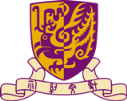 The Chinese University of Hong KongFaculty of EngineeringApplication Form for 
2017 GLOBEX Summer Program at Peking UniversityPlease submit the completed application to the Faculty Office of Engineering 
by March 3, 2017.  (The personal data provided on this form will be used by the Faculty for internal selection and related matters.  Information on unsuccessful candidates will be destroyed after the recruitment exercise when it is no longer required.)Section 1 - PERSONAL DATASection 2 - ACADEMIC PERFORMANCEPlease fill in the Grade Point Average (GPA) for your undergraduate study at CUHK.Section 3 - HONOURS & PRIZESPlease list the academic awards (including prizes & scholarships) you have obtained, if any, in chronological order.Section 4 - EXTRA-CURRICULAR ACTIVITIES & EMPLOYMENTPlease list the significant activities in which you have participated (e.g. posts held in the Student Union, publications, athletics team, etc.) and your working experience, if any, in chronological order.SECTION 5 - DECLARATIONI declare that the information given in support of this application is accurate and complete. I understand that any misrepresentation will result in disqualification of my application and subsequent participation in the program. I understand that the Faculty is not liable if any selected student fails to join the program subsequently for whatever reasons which are not controllable by the Faculty.Please return the application to us on or before March 3, 2017 by email to Ms. Florence Au (florence@erg.cuhk.edu.hk).